ANALISIS TINGKAT PENDIDIKAN TERHADAP PELAYANAN PUBLIK DI KANTOR CAMAT WOYLA BARATSKRIPSIDiajukan untuk Melengkapi Tugas-tugas dan Memenuhi Syarat-syarat Guna Memperoleh Gelar Sarjana Strata Satu (S1) Ilmu SosialOleh:SYARIFUDDIN. Nim: 09C20201148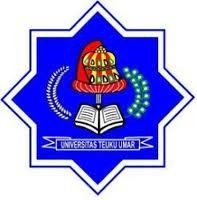 KEMENTERIAN PENDIDIKAN DAN KEBUDAYAAN PROGRAM STUDI ILMU ADMINISTRASI NEGARA FAKULTAS ILMU SOSIAL DAN ILMU POLITIK UNIVERSITAS TEUKU UMARALUE PEUNYARENG2014PENGARUH TINGKAT PENDIDIKAN TERHADAP PELAYANAN PUBLIK DI KANTOR CAMAT WOYLA BARATSKRIPSIOleh:SYARIFUDDIN Nim: 09C20201148KEMENTERIAN PENDIDIKAN DAN KEBUDAYAAN PROGRAM STUDI ILMU ADMINISTRASI NEGARA FAKULTAS ILMU SOSIAL DAN ILMU POLITIK UNIVERSITAS TEUKU UMARALUE PEUNYARENG 2014LEMBAR PENGESAHAN PEMBIMBINGJudul Skripsi/Tugas Akhir	: Pengaruh Tingkat Pendidikan TerhadapPelayanan Publik Di Kantor Camat Woyla BaratNama Mahasiswa	: SYARIFUDDIN.NIM	: 09C20201148Program studi	: ILMU ADMINISTRASI NEGARAMenyetujui Pembimbing,Pembimbing I	Pembimbing IISudarman Alwy, M.Ag	Hilda Syahfitri Srg, SE.NIDN: 01-2504-7601	NIDN.Mengetahui,Ketua Program Studi	Dekan Fakultas Ilmu SosialIlmu Administrasi Negara	dan Ilmu PolitikSaiful Asra, M.Soc.Sc	Sudarman Alwy, M.AgNIDN. 01-1305-8201	NIDN: 01-2504-7601Tanggal Lulus : 20 Oktober 2014LEMBAR PENGESAHAN PENGUJISkripsi/tugas akhir dengan judul :PENGARUH TINGKAT PENDIDIKAN TERHADAP PELAYANAN PUBLIK DI KANTOR CAMAT WOYLA BARATYang disusun oleh :Nama	: SYARIFUDDIN.NIM	: 09C20201148Fakultas	: Ilmu Sosial dan Ilmu Politik Program Studi	: Ilmu Administrasi NegaraTelah dipertahankan didepan dewan penguji pada tanggal 20 Oktober 2014 dan dinyatakan memenuhi syarat untuk diterima.SUSUNAN DEWAN PENGUJISudarman Alwy, M.Ag.	……………………..Hilda Syahfitri Srg., SE.	……………………..Andi Sayumitra, S.Sos.	……………………..Muhammad Idris, M.Pd.	……………………..Alue Peunyareng, 20 Oktober 2014Ketua Program Studi Ilmu Administrasi Negara,Saiful Asra, M.Soc.Sc NIDN. 01-1305-8201ABSTRAKSYARIFUDDIN NIM. 09C20201148. Pengaruh Tingkat Pendidikan terhadap Pelayanan Publik di Kantor Camat Woyla Barat. Di bawah bimbingan Bapak Sudarman Alwy dan Hilda Syahfitri Srg., SE.Keberhasilan kepemimpinan di daerah menentukan kesuksesan kepemimpinan nasional. Ketidakmampuan kepala daerah dalam mensukseskan kinerja dan efektifitas penyelenggaraan pembangunan nasional. Pembangunan dan tidak ikut campurnya pemerintah pusat dalam hal pelaksanaan otonomi di daerah belumlah menjadi suatu jaminan akan tercipta serta terlaksananya prinsip-prinsip good governance. Kantor camat sebagai perpanjangan tangan pemerintah di tingkat kecamatan juga berperan penting dalam hal pelayanan yang baik kepada masyarakat. Tingkat pendidikan pegawai menjadi salah satu penentu terhadap pelayanan publik di Kantor Camat Woyla Barat. Peneltian ini menggunakan metode kuantitatif yang bertujuan untuk mengukur tingkat keberhasilan pelayanan yang diberikan di Kantor Camat Woyla Baarat melibatkan 68 orang responden yang di pilih secara acak dari masyarakat yang berpengalaman dalam mendapatkan pelayanan di kantor camat. Hasil penelitian menunjukkan bahwa H1 di terima yaitu terdapat pengaruh positif antara tingkat pendidikan terhadap pelayanan publik yang ada di kantor camat sebesar 0.5307 pada taraf signifikansi korelasi product momen 0,05% atau sebesar 28,16 % tingkat pendidikan berpengaruh terhadap pelayanan publik.Kata kunci : Pelayanan Publik, Tingkat Pendidikan, Kantor Camat.LEMBAR ORISINILITAS SKRIPSISaya yang bertanda tangan di bawah ini:Nama	: SYARIFUDDIN.Nim	: 09C20201148Program Studi	: Ilmu Administrasi Negara Fakultas	: Ilmu Sosial dan Ilmu PolitikUniversitas	: Universitas Teuku UmarDengan ini menyatakan bahwa skripsi ini benar dibuat oleh penulis sendiri dan orisinil, serta belum pernah digunakan oleh orang lain untuk memperoleh gelar sarjana akademiki di suatu perguruan tinggi dan tidak terdapat karya atau pendapat yang pernah di tulis atau diterbitkan orang lain, kecuali secara tertulis di sebutkan dalam sumber kutipan dan daftar pustaka.Apabila ternyata di dalam skripsi ini semua atau sebagian isinya terdapat unsur-unsur plagiat maka saya akan bersedia skripsi ini digugurkan dan gelar akademik yang saya peroleh dapat dicabut/dibatalkan serta dapat diproses sesuai dengan peraturan yang berlaku.Demikian surat pernyataan ini di buat dan ditandatangani dalam keadaan sadar tanpa tekanan/paksaan oleh siapapun.Meulaboh, 20 Oktober 2014Yang Membuat PernyataanSYARIFUDDINNim: 09C20201148KATA PENGANTARAlhamdulillah, puji dan syukur kehadirat Allah, SWT. Dimana Allah telah memlimpahkan karuninya kepada penulis, sehingga penulis mampu menyelesaikan proposal skripsi. Dalam hal ini adapun judul yeng penulis ajukan mengenai Pengaruh Tingkat Pendidikan terhadap Pelayanan Publik di Kantor Camat Woyla Barat.Skripsi/tugas akhir ini adalah untuk memenuhi salah satu syarat kelulusan dalam meraih derajat Sarjana Sosial Program Strata Satu (S-1) Fakultas Ilmu Sosial dan Ilmu Politik Universitas Teuku Umar. Selama penelitian dan penyusunan laporan penelitian dalam skripsi/tugas akhir ini, penulis tidak luput dari kendala. Kendala tersebut dapat diatasi penulis berkat adanya bantuan, bimbingan dan dukungan dari berbagai pihak, oleh karena itu penulis ingin menyampaikan rasa terimakasih sebesar-besarnya kepada :Bapak Prof. DR. Jasman J. Ma’ruf sebagai Rektor Universitas Teuku Umar.Bapak Sudarman Alwy, M.Ag selaku Dekan Fakultas Ilmu Sosial dan Ilmu Politik juga sekaligus dosen pembimbing I yang telah mengorbankan waktu, tenaga, pikiran untuk membimbing serta memberikan saran dalam menyelesaikan skripsi/tugas akhir ini.Bapak Saiful Asra, M.Soc.Sc. selaku Ketua Jurusan Program Studi Ilmu Administrasi Negara Fakultas Ilmu Sosial dan Ilmu Politik.Ibu Hilda Syahfitri Srg,, SE. selaku pembimbing II yang sudah banyak meluangkan waktu dalam memberikan bimbingan hingga penulis dapat menyelesaikan tulisan ini dengan baik.Bapak dan Ibu selaku dosen penguji yang sudah banyak membantu memberikan kritik dan saran terhadap perbaikan skripsi/tugas akhir saya.Terimakasih kepada semua rekan-rekan yang seprofesi yang telah membantu dan mengizinkan peneliti melaksanakan penelitian di lokasi pertokoan tempat mereka.Teman-teman sejurusan dan seangkatan yang telah me motivasi penulis untuk segera menyelesaikan skripsi ini.Mudah-mudahan skripsi ini dapat digunakan oleh penulis dan juga dapat digunakan oleh pihak lain dan mudah-mudahan dapat menjadi rujukan untuk karya-karya ilmiah lainnya. Namun tidak lupa penulis mohon maaf atas setiap kesalahan yang ditemukan dalam penulisan ini, karena penulis adalah manusia yang tidak sempurna.Meulaboh, …… Oktober 2014PenulisSYARIFUDDIN.DAFTAR ISIHALAMAN JUDUL	..............................................................	iDAFTAR LAMPIRANLEMBAR PERSEMBAHAN“Dia memberikan hikmah (ilmu yang berguna) kepada siapa yang dikehendaki-Nya.Barang siapa yang mendapat hikmah itu Sesungguhnya ia telah mendapat kebajikan yang banyak. Dan tiadalah yang menerima peringatan melainkan orang- orang yang berakal”. (Q.S. Al-Baqarah: 269)“...kaki yang akan berjalan lebih jauh, tangan yang akan berbuat lebih banyak, mata yang akan menatap lebih lama, leher yang akan lebih sering melihat ke atas, lapisan tekad yang seribu kali lebih keras dari baja, dan hati yangakan bekerja lebih keras, serta mulut yang akan selalu berdoa...”Ungkapan hati sebagai rasa Terima KasihkuAlhamdulllahirabbil’alamin…. Akhirnya aku sampai ke titik ini,sepercik keberhasilan yang Engkau hadiahkan padaku ya Rabb Tak henti-hentinya aku mengucap syukur pada_Mu ya RabbSerta shalawat dan salam kepada idola ku Rasulullah SAW dan para sahabat yang mulia Semoga sebuah karya mungil ini menjadi amal shaleh bagiku dan menjadi kebanggaan bagi keluargaku tercintaKu persembahkan karya mungil ini…untuk belahan jiwa ku bidadari surgaku yang tanpamu aku bukanlah siapa-siapa di dunia fana ini Ibundaku tersayang (NUR ASNI)serta orang yang menginjeksikan segala idealisme, prinsip, edukasi dan kasih sayang berlimpah dengan wajah datar menyimpan kegelisahan ataukah perjuangan yang tidak pernah ku ketahui,namun tenang temaram dengan penuh kesabarandan pengertian luar biasa Ayahandaku tercinta (MUHAMMAD AMIN IBRAHIM) yang telah memberikan segalanya untukkuKepada Adik-Adikku (Murni), (Nanda Putri), (Fandi Amin)terima kasih tiada tara atas segala support yang telah diberikan selama ini dan semoga Adik-adikku tercinta dapat menggapaikan keberhasilan juga di kemudian hari. Kepada teman-teman seperjuangan khususnya rekan-rekan Fisipol “09” yang tak bisa tersebutkan namanya satu persatu terima kasih yang tiada tara ku ucapakanTerakhir, untuk istiku tercinta (Suwarni) yang selalu menemaniku dalam suka dan  duka.Akhir kata, semoga skripsi ini membawa kebermanfaatan. Jika hidup bisa kuceritakan di atas kertas, entah berapa banyak yang dibutuhkan hanya untuk kuucapkan terima kasih... :)by: SyarifuddinLampiran1QuisionerLampiran2Surat Izin Melakukan Penelitian Dari Universitas TeukuLampiran3UmarSurat Keterangan sudah menyelesaikan Penelitian dariLampiran4Kantor KPADokumentasi penelitian lapangan